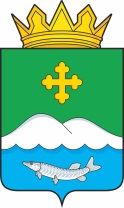 Дума Белозерского муниципального округаКурганской области РЕШЕНИЕот 23 декабря 2022 года № 293с. БелозерскоеО внесении изменений в решение Першинской сельской Думы 
от 29 декабря 2021 года №6-1 «О бюджете Першинского сельсовета на 2022 год 
и плановый период 2023 и 2024 годов»В соответствие с Федеральным Законом от 6 октября 2003 года №131 ФЗ «Об общих принципах организации местного самоуправления в Российской Федерации», с Законом Курганской области от 29 декабря 2021 года №172 «О преобразовании муниципальных образований путем объединения всех поселений, входящих в состав Белозерского района Курганской области, во вновь образованное муниципальное образование – Белозерский муниципальный округ Курганской области» Дума Белозерского муниципального округаРЕШИЛА:1. Внести в решение Першинской сельской Думы от 29 декабря 2021 г. №6-1 «О бюджете Першинского сельсовета на 2022 год и плановый пери од 2023 и 2024 годов» следующие изменения: 1) Подпункт 1 пункта 1 статьи 1 изложить в следующей редакции: «Утвердить основные характеристики бюджета Першинского сельсовета на 2022 год:Общий объем доходов бюджета Першинского сельсовета в сумме 3742,8 тыс. рублей, в том числе:а) объем налоговых и неналоговых доходов в сумме 1149,1 тыс. рублей; б) объем безвозмездных поступлений в сумме 2593,7 тыс. рублей, в том числе:объем безвозмездных поступлений от других бюджетов бюджетной системы Российской Федерации в сумме 2593,7 тыс. рублей, из них:- дотации бюджетам бюджетной системы Российской Федерации в сумме 2512,4 тыс. рублей;- субвенции бюджетам бюджетной системы Российской Федерации в сумме 81,3 тыс. рублей;2) Подпункт 2 пункта 1 статьи 1 изложить в следующей редакции «общий объем расходов бюджета в сумме 3774,0 тыс. рублей;»; 3) Подпункт 3 пункта 1 статьи 1 изложить в следующей редакции «превышение расходов над доходами (дефицит) бюджета Першинского сельсовета в сумме 32,1тыс. рублей.»;4) Приложение 1 изложить в редакции согласно приложению 1 к настоящему решению;5) Приложение 3 изложить в редакции согласно приложению 2 к настоящему решению;6) Приложение 5 изложить в редакции согласно приложению 3 к настоящему решению;7) Приложение 7 изложить в редакции согласно приложению 4 к настоящему решению.2. Настоящее решение разместить на официальном сайте Администрации Белозерского муниципального округа в информационно-телекоммуникационной сети Интернет.Председатель ДумыБелозерского муниципального округа                                                         П.А. МакаровГлаваБелозерского муниципального округа                                                         А.В. ЗавьяловПриложение 1к решению Думы Белозерского муниципального округаот 23 декабря 2022 года № 293«О внесении изменений в решение Першинской сельской Думы от 29 декабря 2021 года №6-1 «О бюджете Першинского сельсовета на 2022 год и на плановый период 2023 и 2024 годов»Источники внутреннего финансирования дефицита бюджета Першинского сельсовета на 2022 годПриложение 2к решению Думы Белозерского муниципального округаот 23 декабря 2022 года № 293«О внесении изменений в решение Першинской сельской Думы от 29 декабря 2021 года №6-1 «О бюджете Першинского сельсовета на 2022 год и на плановый период 2023 и 2024 годов»ПРОГРАММАмуниципальных заимствованийПершинского сельсовета на 2022 годПриложение 3к решению Думы Белозерского муниципального округаот 23 декабря 2022 года № 293«О внесении изменений в решение Першинской сельской Думы от 29 декабря 2021 года №6-1 «О бюджете Першинского сельсовета на 2022 год и на плановый период 2023 и 2024 годов»Распределение бюджетных ассигнований по разделам, подразделам классификации расходов бюджета Першинского сельсовета на 2022 годТыс.руб.Приложение 4к решению Думы Белозерского муниципального округаот 23 декабря 2022 года № 293«О внесении изменений в решение Першинской сельской Думы от 29 декабря 2021 года №6-1 «О бюджете Першинского сельсовета на 2022 год и на плановый период 2023 и 2024 годов»Ведомственная структура расходов на 2022 годТыс.руб.(тыс.руб.)                                                                                                              (тыс.руб.)                                                                                                              (тыс.руб.)                                                                                                              Код бюджетной классификации РФВиды государственных заимствованийПлан на годИсточники внутреннего финансирования дефицита бюджета-32,1из них:01030100100000810Погашение бюджетами поселений кредитов от других бюджетов бюджетной системы Российской Федерации в валюте Российской Федерации0000,001020000020000710Получение кредитов от кредитных организаций бюджетами поселений в валюте РФ0000,001050000000000000Изменение остатков средств на счетах по учету средств бюджета32,201050201000000510Увеличение прочих остатков денежных средств бюджетов поселений-3742,801050201000000610Уменьшение прочих остатков денежных средств бюджетов поселений3774,0Всего источников финансирования дефицита бюджета-32,2(тыс.руб.)(тыс.руб.)(тыс.руб.)(тыс.руб.)№ п/пВид долговых обязательствСуммав том числе средства, направляемые на финансирование дефицита бюджета Першинского сельсовета1.Кредиты, привлекаемые в бюджет Першинского сельсовета от других бюджетов бюджетной системы Курганской области00в том числе:объем привлечения, из них:00- на пополнение остатков средств на счете бюджета00объем средств, направленных на погашение основной суммы долга, из них:00- по бюджетным кредитам, привлеченным на пополнение остатков средств на счете бюджета002.Кредиты, привлекаемые в бюджет Першинского сельсовета от кредитных организаций00в том числе:объем привлечения00объем средств, направленных на погашение основной суммы долга003.Исполнение государственных гарантий00Всего:00Наименование РзПРплан на годОБЩЕГОСУДАРСТВЕННЫЕ ВОПРОСЫ011426,4Функционирование высшего должностного лица субъекта Российской Федерации и муниципального образования0102252,6Функционирование Правительства Российской Федерации, высших исполнительных органов государственной власти субъектов Российской Федерации, местных администраций0104969,9Другие общегосударственные вопросы0113203,9НАЦИОНАЛЬНАЯ ОБОРОНА0281,3Мобилизационная и вневойсковая подготовка020381,3НАЦИОНАЛЬНАЯ БЕЗОПАСНОСТЬ03927,8Пожарная безопасность0310927,8НАЦИОНАЛЬНАЯ ЭКОНОМИКА04447,8Дорожное хозяйство (дорожные фонды)0409447,8ЖИЛИЩНО - КОММУНАЛЬНОЕ ХОЗЯЙСТВО0565,7Благоустройство050365,7КУЛЬТУРА, КИНЕМАТОГРАФИЯ08825,0Другие вопросы в области культуры, кинематографии 0804825,0ИТОГО РАСХОДОВ3774,0Наименование РаспРазделподразделЦСВРплан 2022 год Администрация Першинского сельсовета0993774,0ОБЩЕГОСУДАРСТВЕННЫЕ ВОПРОСЫ09901001222,5Функционирование высшего должностного лица субъекта Российской Федерации и муниципального образования0990102252,6Глава муниципального образования09901027110083010252,6Расходы на выплату персоналу в целях обеспечения выполнения функций государственными (муниципальными) органами, казенными учреждениями, органами управления государственными внебюджетными фондами09901027110083010100231,1Межбюджетные трансферты, передаваемые бюджетам муниципальных районов на осуществление части полномочий по решению вопросов местного значения в соответствии с заключенными соглашениями по исполнению бюджетов поселений0990102711008301030021,5Функционирование Правительства Российской Федерации, высших исполнительных органов государственной власти субъектов Российской Федерации, местных администраций0990104969,9Центральный аппарат09901047130083040969,8Расходы на выплату персоналу в целях обеспечения выполнения функций государственными (муниципальными) органами, казенными учреждениями, органами управления государственными внебюджетными фондами09901047130083040100595,3Закупка товаров, работ и услуг для обеспечения государственных (муниципальных) нужд09901047130083040200291,5Иные бюджетные ассигнования0990104713008304080083,0Осуществление государственных полномочий по определению перечня должностных лиц, уполномоченных составлять протоколы об административных правонарушениях099011371400161000,018Закупка товаров, работ и услуг для обеспечения государственных (муниципальных) нужд099011371400161002000,018НАЦИОНАЛЬНАЯ ОБОРОНА099020381,3Осуществление первичного воинского учета на территориях, где отсутствуют военные комиссариаты 0990203714005118081,3Расходы на выплату персоналу в целях обеспечения выполнения функций государственными (муниципальными) органами, казенными учреждениями, органами управления государственными внебюджетными фондами Межбюджетные трансферты0990203714005118010062,3Закупка товаров, работ и услуг для обеспечения государственных (муниципальных) нужд 0990203714005118020019,0НАЦИОНАЛЬНАЯ БЕЗОПАСНОСТЬ И ПРАВООХРАНИТЕЛЬНАЯ ДЕЯТЕЛЬНОСТЬ0990300927,8Обеспечение пожарной безопасности 0990310927,8Обеспечение деятельности муниципальных пожарных постов09903100100183090927,8Расходы на выплату персоналу в целях обеспечения выполнения функций государственными (муниципальными) органами, казенными учреждениями, органами управления государственными внебюджетными фондами09903100100183090100871,4Закупка товаров, работ и услуг для обеспечения государственных (муниципальных) нужд0990310010018309020054,6Иные бюджетные ассигнования099031001001830908001,8Дорожное хозяйство (дорожные фонды)04097140083110305,7Закупка товаров, работ и услуг для обеспечения государственных (муниципальных) нужд09904097140083110200305,7ЖИЛИЩНО-КОММУНАЛЬНОЕ ХОЗЯЙСТВО099050065,7Благоустройство099050365,7Прочие мероприятия по благоустройству0990503070018318065,7Закупка товаров, работ и услуг для обеспечения государственных (муниципальных) нужд0990503070018318020065,7Другие вопросы в области культуры, кинематографии0990804825,0Обеспечение деятельности хозяйственной группы09908040900183250825,0Расходы на выплату персоналу в целях обеспечения выполнения функций государственными (муниципальными) органами, казенными учреждениями, органами управления государственными внебюджетными фондами Закупка товаров, работ и услуг для обеспечения государственных (муниципальных) нужд09908040900183250100825,0Межбюджетные трансферты, передаваемые бюджетам муниципальных районов на осуществление части полномочий по решению вопросов местного значения в соответствии с заключенными соглашениями по исполнению бюджетов поселений93101136150080430203,9Межбюджетные трансферты93101136150080430500203,9Межбюджетные трансферты, передаваемые бюджетам муниципальных районов на осуществление части полномочий по решению вопросов местного значения в соответствии с заключенными соглашениями по распоряжению бюджетными средствами муниципального дорожного фонда бюджетов поселений93101133500181040142,1Межбюджетные трансферты93101133500181040500142,1Итого3774,0